NEWS RELEASE　　　　　　国土交通省 神戸運輸監理部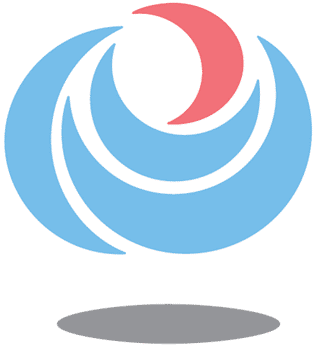 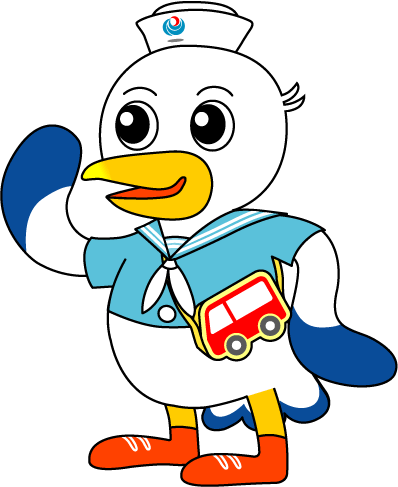 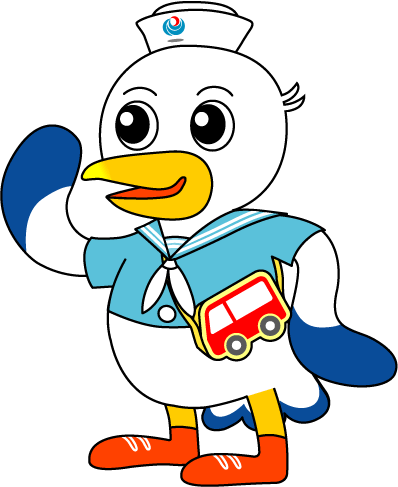 　　同時発表　：　近畿運輸局　「公共交通事故被害者等支援フォーラム」を開催します～　神戸運輸監理部・近畿運輸局と沖縄総合事務局の会場を繋ぎ、合同開催　～【日　時】　令和３年１２月３日（金）１４時００分～１６時４０分【定　員】　ＷＥＢ：５０名（Ｍｉｃｒｏｓｏｆｔ　Ｔｅａｍｓ　使用）　　　　　　会　場：２０名　近畿運輸局　１３階大会議室（大阪市中央区大手前４－１－７６）　　　　　　　　　　１０名　神戸運輸監理部　６階会議室（神戸市中央区波止場町１－１）　　　　　　　　　　（定員になり次第、締め切らせていただきます）【申込期限】　令和３年１１月２６日（金）【プログラム】　◆　報告「公共交通事故被害者等支援の現状」　近畿運輸局　◆　講演「負傷者視点に立った被害者支援について　～ともし続ける灯り～」　　　　空色の会　ＪＲ福知山線事故・負傷者と家族等の会　　三井　ハルコ　氏　◆　講演「想いと願い」　　　　京都アニメーション放火殺人事件被害者遺族　渡邊 達子 氏　渡邊 勇 氏　※　講演者は、遠隔参加と大阪会場参加をそれぞれ予定しております。取材は別紙『取材申込書』により、事前にお申し込みください。配布先問い合わせ先神戸海運記者クラブ兵庫県政記者クラブ＜同時配付＞青灯クラブ近畿電鉄記者クラブ陸運記者会（ハイタク部会）海運関係業界紙神戸運輸監理部　総務企画部　企画課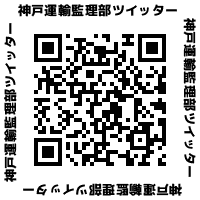 担当：武津、岡本電話：０７８－３２１－３１４５（直通）近畿運輸局　交通政策部　バリアフリー推進課担当：大當、清水電話：０６－６９４９－６４３１（直通）